UNIVERSIDAD TECNOLÓGICA DE PEREIRA     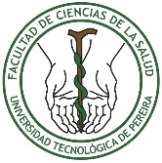 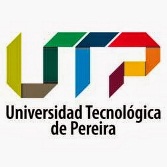 FACULTAD CIENCIAS DE LA SALUDPROGRAMA DE MEDICINAUNIVERSIDAD TECNOLÓGICA DE PEREIRAAcreditación  Institucional  de Alta Calidad por 8 añosResolución 6189 del 22 de mayo de 2013 del  M.E.N PROGRAMA MEDICINACreado según Acuerdo 012 de Julio 6 1977 Con código SNIES  276, Resolución de Registro Calificado Número 10542 del 23 de diciembre de 2009 y de Renovación de la Acreditación por 8 años según Resolución 1962 del 28 de febrero 2013.MICROCURRICULUM 2017-2PERFIL DEL MEDICO DE LA UTP (Dpto. Comunitaria 1-10-14)El médico general egresado de la Universidad Tecnológica de Pereira, es un profesional con formación integral, científica, investigativa, ética, humanística y social, para la comprensión e intervención de la salud y la enfermedad individual y colectiva, con enfoque bio-psico-social. Con pensamiento crítico que le permite entender la situación de salud nacional y global, cuestionar y participar en los procesos socio-económicos, legislativos, administrativos, ecológicos y políticos que inciden en la salud y la vida, capaz de convertirse en un agente de cambio para la transformación social. Capaz de comunicarse efectivamente y trabajar en equipo, con el personal de salud, el paciente, la familia, y la comunidad. Posee suficiencia en una segunda lengua y gestiona su aprendizaje a lo largo de la vida.2. JUSTIFICACIÓNLa Facultad de Ciencias de la Salud de la Universidad Tecnológica de Pereira concibe la formación integral del médico egresado en sus componentes bio-sico-social, teniendo como eje la docencia, investigación y extensión; el estudio de los condicionantes y la determinación social de la salud y la enfermedad, en los contextos individual, familiar y comunitario, para que  posibiliten adquirir durante su proceso de formación conocimientos, actitudes, habilidades y destrezas necesarias en el desarrollo de su práctica profesional, como agente de cambio, con solvencia técnico-científica y sensibilidad social.En el ciclo clínico encontramos en octavo semestre del Programa de Medicina, las asignaturas de Clínicas Quirúrgicas y Programas de salud III, que continúan con el proceso de formación integral en los niveles de atención del Sistema General de Seguridad Social en Salud. Normalmente, el médico frente a una persona enferma, encausa su estudio y tratamiento, tomando como base la multicausalidad con un profundo énfasis biologísta, relegando a un segundo plano, lo psicológico y lo social.  Pretende la asignatura de Programas de salud III, brindar al estudiante de Medicina herramientas conceptuales, metodológicas y técnicas, necesarias para comprender e intervenir los diferentes y variados riesgos asociados con la discapacidad, realizando el diagnóstico, diseño, ejecución y evaluación de acciones de prevención en la comunidad.Se incorpora la rehabilitación basada en la comunidad (RBC) como estrategia que busca ayudar a las personas que por consecuencia de la enfermedad ya sea de origen común u laboral se encuentran en situación de discapacidad o pérdida de capacidad en la esfera bio-psico-social.3. OBJETIVOS 3.1 OBJETIVO GENERALDesarrollar habilidades para conceptualizar, diagnosticar, diseñar, ejecutar y evaluar acciones de promoción, prevención, tratamiento, rehabilitación y control de los principales factores de riesgo para la salud de los seres humanos con discapacidad, haciendo énfasis en el componente de rehabilitación física y social en su entorno familiar y comunitario.3.2 OBJETIVOS ESPECIFICOS  ·         Reflexionar sobre la dimensión bioética en relación al derecho al trabajo, a la seguridad social, una remuneración justa, al descanso y la recreación, a la promoción de la salud, la prevención de la enfermedad, a la rehabilitación física, psicológica y social en los trabajadores y seres humanos  en situación de discapacidad.·         Adquirir competencias médicas y personales para apoyar los procesos sociales y de salud que se orientan hacia la inclusión social y el equiparamiento de oportunidades de la persona en situación de discapacidad o desventaja laboral.·         Realizar actividades de promoción, prevención, tratamiento y rehabilitación, en el contexto bio-psico-social de la comunidad en situación de discapacidad, de acuerdo a los riesgos a los que se hallan expuestos o frente a los cuales sufre deterioro o menoscabo de su salud.4. PROGRAMACIÓN. ACTIVIDADES TEÓRICAS- PRÁCTICAS (Todos los viernes de 2-5 pm.)5. METODOLOGÍA GENERAL Clases magistrales, valoraciones por fisiatra, fisioterapeuta y médico general, demostraciones y simulación de casos, talleres sobre los aspectos teóricos utilizando referencias bibliográficas pertinentes y lecturas dirigidas, se realizarán visitas de campo, mediante actividades prácticas de identificación de riesgos e intervención específica en rehabilitación y ejercicio terapéutico, en los cuales se implementen actividades de promoción, prevención, tratamiento, rehabilitación y remisión. Se documentarán las actividades prácticas con medios audiovisuales y registros de la información con análisis, interpretación y elaboración final   de resultados. Finalmente se compartirán las experiencias colectivamente. 5.1 GRUPO DE PACIENTES A EVALUAR: Los pacientes que se van a valorar deberán pertenecer principalmente a los siguientes grupos: Pacientes con secuelas de ACV.Amputaciones por diabetes, traumáticas u otras causas.Artritis con deformidad.Trauma raquimedularPacientes con prótesis de miembros superiores e inferioresParálisis cerebral (IMOC)Secuelas de trauma craneoencefálico.5.2 PRÁCTICA DE CAMPO 5.2.1 ROTACIONES: Se realizarán 2 rotaciones de 8 semanas en dos centros de atención a discapacitados LOS NARANJOS Y LAGO LA PRADERA, en las que se harán las siguientes actividades:  Evaluación por médico general y Fisiatra, se hará evaluación de pacientes discapacitados para realizar historia clínica, proponer programas de apoyo y terapéutica.  Ejercicio terapéutico, puesta en marcha de los planes de manejo establecidos por el fisiatra. Visita Familiar- Inclusión Social, para realizar Seguimiento e intervención en casa., Análisis de accesibilidad y barreras de los casos encontrados a través de la CIF, Red de apoyo, ruta de oportunidades, y Propuestas de inclusión. RECURSOS GENERALES   6.1 	HUMANOS  DOCENTES6.2 	HUMANOS ADMINISTRATIVOS 6.3	FÍSICOS Salón de clase, consultorio médico, sala para ejercicio terapéutico, tablero, video beam computador portátil colchonetas, chalecos distintivos, equipos médicos para el examen clínico de los pacientes7. EVALUACIÓN BIBLIOGRAFÍASALUD OCUPACIONALARSEG, Compendio de normas legales sobre salud ocupacional, Bogota  DC. Junio de 2015. arseg.com.coConstitución Política de Colombia 1991.Ley 1562 del 11 de julio de 2012 (Modificación al sistema de Riesgos Profesionales)Decreto 1295 de 1994 (Sistema General de Riesgos Profesionales), actualizada mediante ley 15 62 de 2012.wDecreto 2566 de 2009 (Definición de enfermedad profesional)Decreto 1843 de 1991 (Uso y manejo de plaguicidas)Resolución 1016 de 1989. Ministerio del Trabajo, Programas de salud ocupacional.Decreto 2566 de2009. Ministerio de la protección  social, Tabla de enfermedades Profesionales.Decreto 917 de 1999 Ministerio del Trabajo y seguridad social, tabla para la calificación de invalidezFactores de Riesgo  Locativos R.A Buitrago B.L. Buitrago  Universidad del Quindio 1994.Gestión de Residuos Tóxicos MD La Grega P.L. Buckingham- J.C.Evans –Mc Graw Hill Madrid 1996 Vol. I y II.Ley 09 de 1979 (Código Sanitario Nacional).Ley 100 de 1993 (Régimen de Seguridad Social)Los Riesgos del Trabajo y la Salud Ocupacional en Colombia- Legis G.A. Monsalve  Bogotá 1986Los Plaguicidas en América Latina colección: Salud, Ambiente y Desarrollo tomos I  y  II  Minsalud Santafé de Bogotá 1992Manual de Seguridad en el Trabajo  Fundación Mapfre Madrid 1992.Manual de  Higiene Industrial, Fundación Mapfre Madrid 4ª edición 1996.Protocolos de Vigilancia Epidemiológica Dirección Seccional de Salud de Antioquia oficina Epidemiológica 1994Riesgos del Trabajo del Personal Sanitario Gestal Otero. 2ª edición Interamericano Mc Graw. Hill  Madrid 1993.Sistema de Vigilancia Epidemiológica del Ruido ARP-ISS  Santafé de Bogotá 1995Toxicología Médica Clínica y Laboral J.Ladrón de Guevara. V.Moya Pueyo. Interamericana McGraw Hill. Madrid 1995.  EN LA RED.http://www.nlm.nih.gov/medlineplus/spanish/occupationalhealth.htmlhttp://www.ilo.org/global/lang--es/index.htmhttp://www.prevention-world.com/http://www.suratep.com/index.php?option=com_content&task=view&id=60&Itemid=136http://www.medicolegal.com.co/portal/pregun_etica.asphttp://www.paho.org/Spanish/AD/DPC/CD/hantavirus-americas.htmhttp://www.minproteccionsocial.gov.co/VBeContent/home.asphttp://www.fundaccion.com/REHABILITACION BASADA EN LA COMUNIDADSALINAS, D. Fabio. LUGO, A. Luz Helena, RESTREPO, A. Ricardo. Rehabilitación en Salud, Editorial Universidad de Antioquia, 2° edición. Medellín, 2008“Reumatologia  de los antioqueños”, CIB. U de Antioquia. Varias ediciones.blog: josefernandolopezfisiatra.blogspot.comwww.scmfr.comwww.amlar.comwww.glarp.comBlogg.http://academia.utp.edu.co/programas-de-salud-3/comentarios/ OTROS HISTORIA MÉDICO SOCIAL DEL PACIENTE EN SITUACIÓN DE DISCAPACIDAD (Vr.-6).Fecha:                                                                                                                                Numero:               Día    Mes   AñoLUGAR: INFORMACION GENERALNombre: ________________________________________________________________________Documento de Identidad: CC         TI         RC           N° _________________________Fecha de Nacimiento: ______________________ Edad:            años               meses    Género: M 	F Estado Civil: ___________________________  Hijos: _________________Raza: Afrodescendiente        Mulato         Indígena        Raizales         Mestiza        Otro: __________Régimen Social: Subsidiado           Contribuyente         EPS: ________________________________DATOS ACOMPAÑANTENombre: _________________________________________________ Telf.___________________Parentesco: Familiar 	 No Familiar         Cual? ________________________________________EVALUACIÓNEnfermedad Actual: _______________________________________________________________________________________________________________________________________________________________________________________________________________________________________________________________________________________________________________________________________________________________________________________________________________________________________________________________________________________________________________________________________________________________________________________________________________________________________________________________________________________________________________________________________________________________________________________________________________________________________________________________________________________________________________________________________________________________________________ANTECEDENTES PERSONALESQuirúrgicos: ______________________________________________________________________Traumáticos: _____________________________________________________________________Alérgicos: ________________________________________________________________________Patológicos: ______________________________________________________________________ANTECEDENTES FAMILIARES: ________________________________________________________________________________________________________________________________________________________________EXAMEN FÍSICO________________________________________________________________________________________________________________________________________________________________________________________________________________________________________________________________________________________________________________________________________________________________________________________________________________________________________________________________________________________________________________________________________________________________________________________________________________________________________________________________BARRERAS Y FACILITADORESPLAN DE APOYO EN REHABILITACIONSocial:Para los servicios de salud:COMENTARIOS U OBSERVACIONESFORMATO EVOLUCIÓN1. IDENTIFICACIÓN1. IDENTIFICACIÓNNOMBRE DE LA ASIGNATURA PROGRAMAS DE SALUD lllCÓDIGOME 812SEMESTRE8°DEPARTAMENTOMEDICINA COMUNITARIAÁREAHORAS TEÓRICAS SEMANALES 1HORAS PRÁCTICAS SEMANALES2SEMANAS DE DURACIÓN18HORAS SEMESTRALES108NÚMERO DE CRÉDITOS ACADÉMICOS2DIRECCIÓN DEL BLOG O PÁGINA WEB. MOODLE-REDES SOCIALESRehabilitación basada en la comunidad (RBC) http://www.fundaccion.com/Programasdesalud3.utp@gmail.comREQUISITOSHaber aprobado las asignaturas                                                          de Séptimo semestre	JULIO 28EDIFICIO 14 SALON 209JULIO 28EDIFICIO 14 SALON 209INDUCCIÓN – Historia Clínica, Ejercicio Terapéutico I  INDUCCIÓN – Historia Clínica, Ejercicio Terapéutico I AGOSTO LAGO LA PRADERA DOSQUEBRADAS (Grupo 1)	         AGOSTO LOS NARANJOS -  DOSQUEBRADAS CENTRO DE DISCAPACITADOS (Grupo 2)	4 RBC Ejercicio Terapéutico II (Reflexión bioética)Práctica con paciente FELIPE – LINA4RBC Ejercicio Terapéutico II (Síndrome de inmovilidad)Práctica con paciente MARITZA - BLANDON11 HidroterapiaFELIPE – LINA11ACV-AFASIAS JOSE FERNANDO LÓPEZ 18 CinesiterapiaFELIPE – LINA18 TEC JOSE FERNANDO LÓPEZ 25Medios FísicosFELIPE – LINA25 IMOCMARITZASEPTIEMBRESEPTIEMBRE1EVALUACIÓN PACIENTE NEUROLÓGICOFELIPE – LINA1AMPUTADOSBLANDON 8TÉCNICAS DE NEURO-REHABILITACIÓN FELIPE – LINA8ORTOPÉDICASMARITZA 15NEURO-ESTIMULACION EN NIÑOS (Reflejos SNC). FELIPE – LINA15TRAUMA RAQUIMEDULAR JOSE FERNANDO LÓPEZ  22 DEPORTE PARALIMPICO, MANEJO DE LA ESPASTICIDAD.FELIPE – LINA22MARCHAS PATOLÓGICAS PARKINSONJOSE FERNANDO LÓPEZ  CAMBO DE ROTACIÓN DEL 29 DE SEPTIEMBRE AL 17 DE NOVIEMBRECAMBO DE ROTACIÓN DEL 29 DE SEPTIEMBRE AL 17 DE NOVIEMBRENOVIEMBRE 24 EVENTO DEPORTIVO SEDE LOS NARANJOSNOVIEMBRE 24 EVENTO DEPORTIVO SEDE LOS NARANJOSDICIEMBRE 01     EXAMEN FINAL ESCRITO – Auditorio CHE Edificio 14DICIEMBRE 01     EXAMEN FINAL ESCRITO – Auditorio CHE Edificio 14Nombres y apellidosNivel de formación (Especialidad, maestría o doctorado) Tipo de vinculación Correo electrónicoGuillermo Lagos GrisalesMédico magister en Salud Pública, en Salud Ocupacional, especialista en Docencia Universitaria.Asistente, Planta tiempo completoglagos@utp.edu.coJose F.  López H.Medico Fisiatra; MD  especialista en Salud Ocupacional-medicina del dolorAsociadojflopez@etp.net.coCarlos Felipe GómezFisioterapeuta y kinesiologo – Profesional del Deporte y la Recreación.Especialista en discapacidad motrizTransitoriocafe434@hotmail.comAndrés Felipe Blandon OcampoFisioterapeuta y kinesiologo – Profesional del Deporte y la Recreación.Especialista en discapacidad motrizTransitorioafblandon@utp.edu.coMaritza VeraFisioterapeuta y kinesiologo – Profesional del Deporte y la Recreación.Especialista en discapacidad motrizTransitoriomaritzavera@gmail.comLina Martinez RFisioterapeuta y kinesiologo – Profesional del Deporte y la Recreación.Especialista en discapacidad motrizTransitoriolinamarimartinez@utp.edu.coNombres y apellidosCargo Correo electrónicoMaria Teresa ValenciaAuxiliar Administrativamariate@utp.edu.coSEMANAACTIVIDAD EVALUATIVAPORCENTAJE1 a 18Práctica   en terreno                             60% Semana 16Informe de práctica trabajo final20 %Semana 18Examen Final escrito20 %Total100%SIGNOS VITALESSIGNOS VITALESSIGNOS VITALESSIGNOS VITALESFRECUENCIA CARDIACAFRECUENCIA RESPIRATORIAPRESION ARTERIALTEMPERATURADIAGNÓSTICO (S) MÉDICO(S) (CIE10):__________________________________________________________________________________________________________________________________________________________________________________________CapítuloÍtemBFObservacionesProductos y TecnologíaTransporteProductos y TecnologíaComunicaciónProductos y TecnologíaEducación y Adquisición de conocimientosProductos y TecnologíaEmpleoProductos y TecnologíaArquitectónicoEntorno natural y cambios en el entorno derivados de la actividad humanaGeografía (Pendientes)Entorno natural y cambios en el entorno derivados de la actividad humanaLuz, sonido, calidad del aireApoyo, relaciones y actitudesConocidos, compañeros, comunidadServicios,  Sistemas y políticasServicios, políticas de empleoESTUDIANTES QUE REALIZA LA EVALUACION.ESTUDIANTES QUE REALIZA LA EVALUACION.Nombre CódigoNOMBRENOMBRENOMBRENOMBRENOMBREPRIMER APELLIDOSEGUNDODIAGNÓSTICO:DIAGNÓSTICO:DIAGNÓSTICO:DIAGNÓSTICO:DIAGNÓSTICO:DIAGNÓSTICO:DIAGNÓSTICO:FECHAFECHAFECHAFECHAEVOLUCIONEVOLUCIONEVOLUCIONDIAMESAÑOHORAANOTAR EVALUACIÓN ACTUAL, PROGRESOS LOGRADOS Y EJERCICIO TERAPÉUTICO REALIZADOANOTAR EVALUACIÓN ACTUAL, PROGRESOS LOGRADOS Y EJERCICIO TERAPÉUTICO REALIZADOANOTAR EVALUACIÓN ACTUAL, PROGRESOS LOGRADOS Y EJERCICIO TERAPÉUTICO REALIZADO